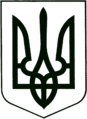 УКРАЇНА
    МОГИЛІВ - ПОДІЛЬСЬКА МІСЬКА РАДА 
   ВІННИЦЬКОЇ ОБЛАСТІВИКОНАВЧИЙ КОМІТЕТ  РІШЕННЯ№196Від 02.07.2021р.                                                       м. Могилів – ПодільськийПро надання дозволу на удосконалення організації дорожнього рухута забезпечення його безпеки на перехресті вулиці О. Пчілкита пров. О. Пчілки у м. Могилеві – Подільському Вінницької областіКеруючись статтею 30 Закону України від 21.05.1997р. №280/97-ВР «Про місцеве самоврядування в Україні» із внесеними до нього змінами, статтею 6 Закону України від 30.06.1993 року №3353-XII «Про дорожній рух» із змінами внесеними згідно із законами, Правилами дорожнього руху України, затверджених постановою Кабінету Міністрів України від 10.10.2001р. №1306, у зв’язку із зверненням громадян, з метою забезпечення безпеки руху на перехресті,-     виконком міської ради ВИРІШИВ:1. Надати дозвіл управлінню житлово-комунального господарства міської ради (Стратійчук І.П.) на проведення робіт по удосконаленню організації дорожнього руху на перехресті вулиці О. Пчілки та пров. О. Пчілки у м. Могилеві - Подільському  Вінницької області, а саме:1.1. Демонтаж кола на перехресті вулиці О. Пчілки та пров. О. Пчілки;1.2. Демонтаж дорожніх знаків;1.3. Відновлення дорожнього покриття;1.4. Встановлення відповідних дорожніх знаків на рівнозначному перехресті.2. Контроль за виконанням даного рішення покласти на першого заступника міського голови Безмещука П.О..       В.о. міського голови,       перший заступник міського голови                                   Петро БЕЗМЕЩУК